NOTICE OF PUBLIC MEETING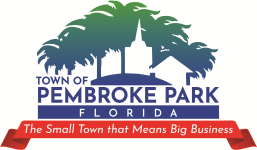 Development Review Committee Meeting NOTICE IS HEREBY GIVEN that a Development Review Committee Meeting will be held on Monday, July 12, 2021, at 10:00 AM. The meeting shall be held in the Town of Pembroke Park Commission Chambers, 3150 SW 52 Avenue, Pembroke Park, FL 33023.Site Plan Review:  	21-SP-05 / 3195 West Hallandale Beach Boulevard / Seneca Town CenterRequest:             	Development of approximately 6.22 acres to include commercial uses including a convenience store with fuel pumps, retail/restaurant, and self-storage.	Project includes improvements to SW 32 Avenue and turn lanes from Hallandale Beach Blvd into the site.   These will be coordinated through Broward County.	In addition to the Site Plan, the applicant is requesting a zoning code amendment to allow self-storage on the site and special permits for a gas station and self-storage.  These will be reviewed by the Planning and Zoning Board.Property Folio ID:  	514220170073Owner/Agent:		Southeast Investments, IncLand Use:   			Commercial		Zoning:  			B-1 Business District / Ordinance 03-06-03Reviewers: 	Town Planner, Town Engineer, Building Official, Interim Police Chief, BSO Fire PreventionIN ACCORDANCE WITH THE PROVISIONS OF F.S. SECTION 286.0105, IF A PERSON DECIDES TO APPEAL ANY DECISION MADE BY THE BOARD, AGENCY, OR COMMISSION WITH RESPECT TO ANY MATTER CONSIDERED AT THIS MEETING OR HEARING, HE OR SHE WILL NEED A RECORD OF THE PROCEEDINGS, AND, FOR SUCH PURPOSE, HE OR SHE MAY NEED TO ENSURE THAT A VERBATIM RECORD OF THE PROCEEDINGS IS MADE, WHICH RECORD INCLUDES THE TESTIMONY AND EVIDENCE UPON WHICH THE APPEAL IS TO BE BASED.ANY PERSON REQUIRING AUXILIARY AIDS AND SERVICES AT THIS MEETING MAY CALL THE TOWN CLERKS OFFICE AT 954-966-4600 AT LEAST TWO CALENDAR DAYS PRIOR TO THE MEETING. IF YOU ARE HEARING OR SPEECH IMPAIRED PLEASE CONTACT THE FLORIDA RELAY SERVICES BY USING THE FOLLOWING NUMBERS: 1-800-955-8770 (VOICE) OR 1-800-955-8771 (TDD)DECORUM - ALL COMMENTS MUST BE ADDRESSED TO THE COMMISSION AS A BODY AND NOT TO INDIVIDUALS. ANY PERSON MAKING IMPERTINENT OR SLANDEROUS REMARKS, OR WHO BECOMES BOISTEROUS WHILE ADDRESSING THE COMMISSION, SHALL BE BARRED FROM FURTHER AUDIENCE BEFORE THE COMMISSION BY THE PRESIDING OFFICER, UNLESS PERMISSION TO CONTINUE OR AGAIN ADDRESS THE COMMISSION IS GRANTED BY THE MAJORITY VOTE OF THE COMMISSION MEMBERS PRESENT. NO CLAPPING, APPLAUDING, HECKLING OR VERBAL OUTBURSTS IN SUPPORT OR IN OPPOSITION TO A SPEAKER OR HIS/HER REMARKS SHALL BE PERMITTED. NO SIGNS OR PLACARDS SHALL BE ALLOWED IN THE COMMISSION CHAMBERS. PLEASE MUTE OR TURN OFF YOUR CELL PHONE OR PAGER AT THE START OF THE MEETING. FAILURE TO DO SO MAY RESULT IN BEING BARRED FROM THE MEETING. PERSONS EXITING THE CHAMBER SHALL DO SO QUIETLY.
Marlen D. MartellTown Clerk